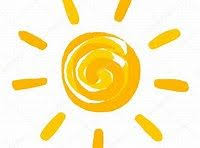 Zápis do mateřské školy„Veselé Sluníčko“ příspěvkové organizacev Kostomlatech pod Řípem pro školní rok 2024–2025Předškolní vzdělávání se poskytuje dětem ve věku zpravidla od 3 do 6 let, nejdříve však pro děti od dvou let. Dítě mladší tří let nemá na přijetí do mateřské školy právní nárok. Od počátku školního roku, který následuje po dni, kdy dítě dosáhne pátého roku věku, do zahájení povinné školní docházky dítěte, je předškolní vzdělávání povinné, není-li dále stanoveno jinak.Při přijetí dětí k předškolnímu vzdělávání je třeba dodržet podmínky stanovené zvláštním právním předpisem (§ 50 zákona č. 258/2000Sb. o ochraně zdraví, v platném znění).Cizinci jsou přijímáni za podmínek (dle zák. 561/2004, §20 a §36 zák.326/1999 v platném znění).Na základě § 34 zákona č. 561/2004 Sb., o předškolním, základním, středním, vyšším odborném a jiném vzdělávání (školský zákon), v platném znění, stanovuje ředitel školy kritéria pro přijetí dětí k předškolnímu vzdělávání. Dle těchto kritérií bude postupováno             v případech, kdy počet žádostí o přijetí dítěte k předškolnímu vzdělávání, podaných zákonnými zástupci, překročí stanovenou kapacitu maximálního počtu dětí pro mateřskou školu.Předškolní vzdělávání povinné pro děti, které do 31.8.2024 dosáhly pěti let a více a dosud nezahájily povinnou školní docházku. Z tohoto důvodu budou tyto děti s trvalým pobytem v obcíchKostomlaty pod Řípem,Ctiněves, Spomyšl (školský spádový obvod)přijaty bez výhrady. Tyto děti jsou povinny docházet do MŠ po celý školní rok. Lze domluvit též individuální vzdělávání a to na základě písemné žádosti podané v období zápisu do MŠ. Jednotlivá kritéria pro přijímání dětí do MŠ jsou ohodnocena určeným počtem bodů. Pořadí přijatých dětí se řídí výsledným součtem bodů jednotlivých kritérií. K přiznání jednotlivých kritérií slouží údaje uvedené v přihlášce do mateřské školy. V případě rovnosti výsledného součtu bodů jednotlivých kritérií bude pro přijetí dítěte k předškolnímu vzdělávání rozhodující datum narození dítěte (starší má přednost před mladším).V Kostomlatech pod Řípem dne 14.3.2024   Vydala: Bc. Lenka Marková,ředitelka MŠ „Veselé Sluníčko“ Kostomlaty pod ŘípemPOSUZOVANÉ KRITERIUMSPECIFIKACEBODYTrvalé bydlištěKostomlaty pod Řípem25Ctiněves20Spomyšl20Ostatní obce10Věk dítěte k 31.8.20245 let154 roky103 roky52 roky0